1) Company address                                                                                  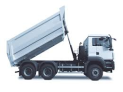 2) General company data                                                                        3) Senior personnel in the company Other important contact information :                                                                         4) Company size                                                                                          5) Logistics                                                                                                    6) Quality management                                                                            7) Data processing facilities                                                                    8) Welding technology                                                                              9) Operational data                                                                                10) Product liability insurance                                                                            11) Surface treatment:                                                                               12) Which material do you process?                                                     13) Which laboratory and testing facilities are available?            14) Audits                                                                                                       If yes, which?  If yes, which?15) Compliance with the Minimum Wage Law, dated 01.01.2017 15) Auditing                                                                                                   16) Environment and occupational health and safety                   17) Accompanying documents                                                                18) Other remarks                                                                                  Dautel GmbH			Leingarten, dated: Dautel				Location, Date			Legally binding signatureStampSupplier				Location, Date			Legally binding signature Stamp